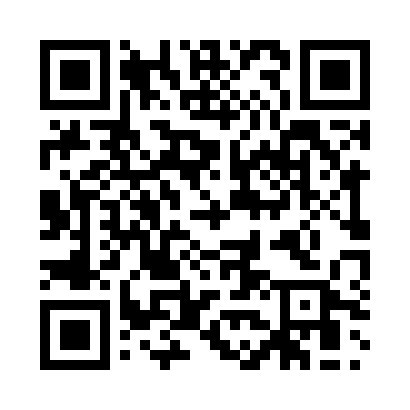 Prayer times for Ammelbruch, GermanyMon 1 Apr 2024 - Tue 30 Apr 2024High Latitude Method: Angle Based RulePrayer Calculation Method: Muslim World LeagueAsar Calculation Method: ShafiPrayer times provided by https://www.salahtimes.comDateDayFajrSunriseDhuhrAsrMaghribIsha1Mon5:036:551:224:567:509:352Tue5:016:531:224:577:519:373Wed4:586:511:214:577:539:384Thu4:566:491:214:587:549:405Fri4:536:461:214:597:569:426Sat4:506:441:205:007:579:447Sun4:486:421:205:007:599:468Mon4:456:401:205:018:009:489Tue4:426:381:205:028:029:5010Wed4:406:361:195:038:039:5311Thu4:376:341:195:038:059:5512Fri4:346:321:195:048:069:5713Sat4:326:301:195:058:089:5914Sun4:296:281:185:058:0910:0115Mon4:266:261:185:068:1110:0316Tue4:246:241:185:078:1210:0517Wed4:216:221:185:078:1410:0718Thu4:186:201:175:088:1510:1019Fri4:156:181:175:098:1710:1220Sat4:136:161:175:098:1810:1421Sun4:106:141:175:108:2010:1622Mon4:076:131:175:108:2110:1923Tue4:046:111:165:118:2310:2124Wed4:016:091:165:128:2410:2325Thu3:596:071:165:128:2610:2626Fri3:566:051:165:138:2710:2827Sat3:536:031:165:138:2910:3128Sun3:506:021:165:148:3010:3329Mon3:476:001:155:158:3210:3530Tue3:445:581:155:158:3310:38